Förderunterricht/SCHÜ-AnmeldungIch melde      	, Schüler*in des Jahrgangs/der Klasse      	,zum Besuch des Förderunterrichtes aus dem Gegenstand      	 an.
Ausmaß des Förderunterrichtes: 	2 Unterrichtsstunden pro Gegenstand und WocheDauer des Förderunterrichtes: 	8 WochenTag und Zeit:        	
Ich nehme zur Kenntnis, dass die Teilnahme an obigen Förderstunden verpflichtend ist.Datum:	     		Unterschrift: 		erziehungsberechtigte oder eigenberechtigte Person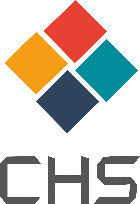 Höhere Bundeslehranstalt für wirtschaftliche BerufeHöhere gewerbliche BundeslehranstaltenCentrum Humanberuflicher Schulen des Bundes VillachRichard- Wagner-Straße 8, 9500 Villach, Tel.: 04242/24809, Fax: 04242/218880direktion@chs-villach.at    www.chs-villach.at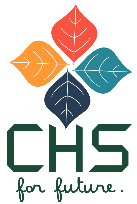 